REVISIONGoal: You will be able to revise your partner’s essay by rearranging pieces, adding important details, removing irrelevant information, and substituting basic words with vivid words to make your essay coherent. EDITINGGoal: You will be able to edit your partner’s essay by capitalizing appropriate words, using correct words and sentences, using punctuation correctly, and spelling words accurately. 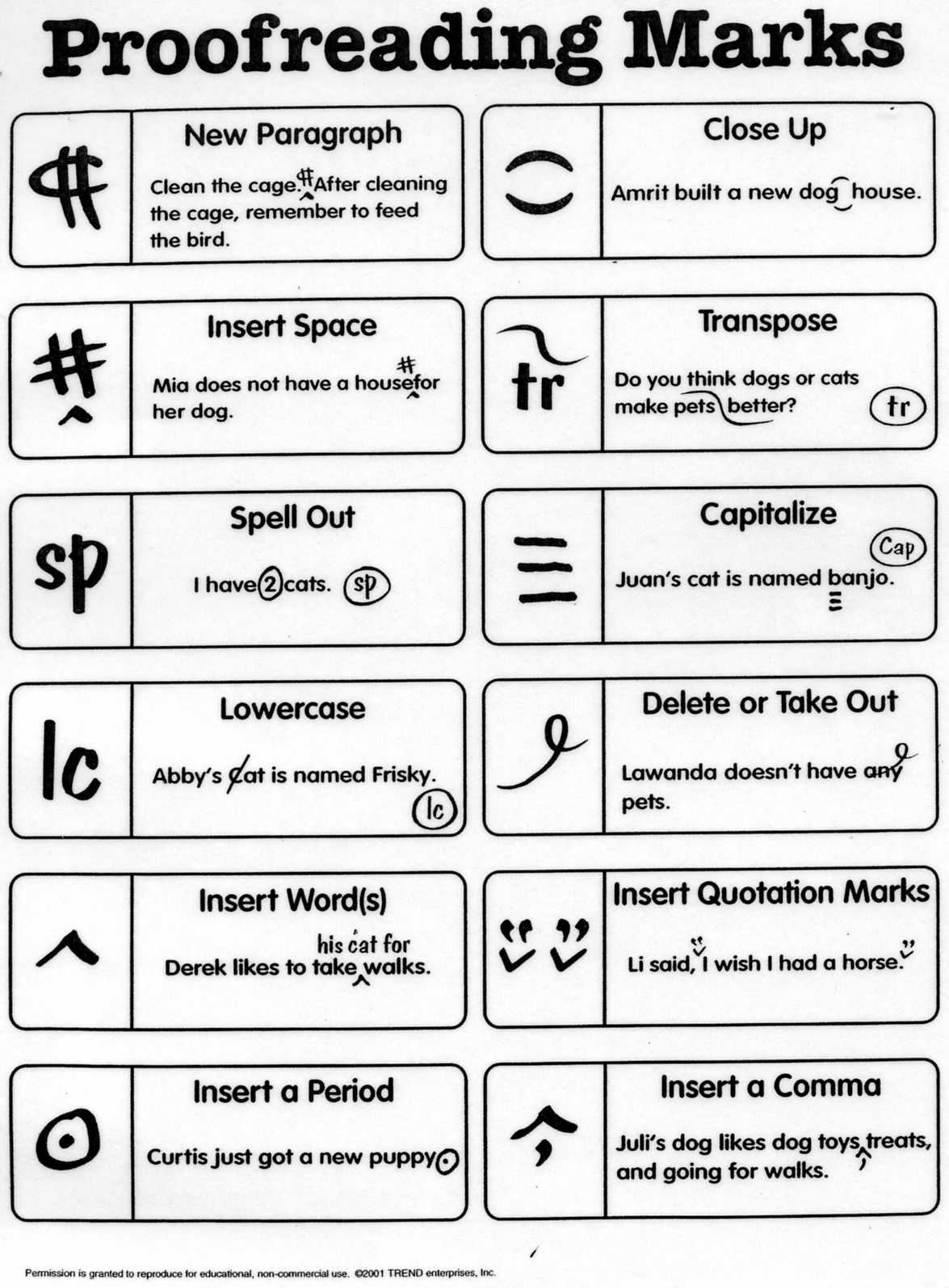 A.R.M.S.ExampleYour Suggestion Add (details, sensory details, vivid words) Remove (unneeded words or sentences, any sentences that don’t make sense) Move (change or move sentences or words that fit it another spot) Substitute (make any words that are not vivid into vivid words)C.U.P.S.ExampleYour Suggestion Capitalizationbeginning of sentences proper nounstitlesIInside quotes Usage subject verb agreementsentence fragmentsrun-on sentencesverb tensepronoun case form double negatives Punctuation end of sentences . ! ? comma ,quotes “ ” Spelling Check all words. Use a dictionary if needed. 